lMADONAS NOVADA PAŠVALDĪBA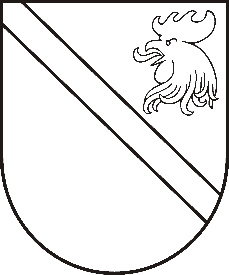 Reģ. Nr. 90000054572Saieta laukums 1, Madona, Madonas novads, LV-4801 t. 64860090, fakss 64860079, e-pasts: dome@madona.lv ___________________________________________________________________________MADONAS NOVADA PAŠVALDĪBAS DOMESLĒMUMSMadonā2018.gada 31.maijā								Nr.217									(protokols Nr.9, 22.p.)Par līdzfinansējumu meža zemes atmežošanā nekustamā īpašuma “Lejas Ruļļi” zemes vienībā ar kadastra numuru 7066 001 0028Madonas novada pašvaldībai attīstot sporta un atpūtas bāzes "Smeceres sils" infrastruktūru, tai skaitā biatlona trasi nekustamā īpašumā “Lejas Ruļļi”, Lazdonas pagasts, zemes vienībā ar kadastra apzīmējumu 7066 001 0028, nepieciešams veikt meža zemes atmežošanu visā zemes vienībā 10,2 ha platībā.Atmežošanas procesa rezultātā tiks iegūta teritorija plānotās biatlona šautuves paplašināšanai, sniega deponēšanas laukuma izveidei un citu infrastruktūras objektu izvietošanai.Aptuvenās projekta izstrādes un atmežošanas izmaksas sastāda EUR 410,00 (četri simti desmit euro 00 centi).Plānotā darbība atbilst Madonas novada Attīstības programmā 2013.-2020. gadiem ir noteikta vidēja termiņa prioritāte septiņiem gadiem: VTP4 „Izglītības, kultūras, sporta un brīvā laika pavadīšanas pakalpojumu attīstīšana”, kam noteikts Rīcības virziens RV.4.3. „Sporta un brīvā laika pavadīšanas infrastruktūras un pakalpojumu attīstīšana”,  un uzdevums U.4.3.1.: „Attīstīt sporta un brīvā laika pavadīšanas infrastruktūru” rīcību R209 Smeceres sporta un atpūtas bāzes "Smeceres sils" attīstīšana par Eiropas un pasaules līmeņa sporta centru, attīstot sporta veidu piedāvājumus (piemēram, kalnu slēpošanu, tramplīnlēkšanu u.c.).Noklausījusies teritorijas plānotājas I.Gleizdes sniegto informāciju, pamatojoties uz likuma par pašvaldībām 15.panta 10.punktu un 21.panta 27.punktu, Meža likuma 41.panta pirmo daļu, MK 18.12.2012. noteikumu Nr.889 „Noteikumi par atmežošanas kompensācijas noteikšanas kritērijiem, aprēķināšanas un atlīdzināšanas kārtību” pielikuma 3.1 punktā noteiktajam, ņemot vērā 22.05.2018. Finanšu un attīstības komitejas atzinumu, atklāti balsojot: PAR – 12 (Zigfrīds Gora, Ivars Miķelsons, Andrejs Ceļapīters, Andris Dombrovskis, Antra Gotlaufa, Artūrs Grandāns, Gunārs Ikaunieks, Valda Kļaviņa, Andris Sakne, Inese Strode, Aleksandrs Šrubs, Gatis Teilis), PRET – NAV,  ATTURAS – NAV, Madonas novada pašvaldības dome  NOLEMJ:Piedalīties ar līdzfinansējumu 100% apmērā meža zemes atmežošanas procesa īstenošanā nekustamajā īpašumā “Lejas Ruļļi”, Lazdonas pagasts, Madonas novads (kadastra Nr.7066 001 0028) ar kopējo summu EUR 410,00 (četri simti desmit euro 00 centi) apmērā no budžeta nesadalītajiem līdzekļiem.Uzdot pašvaldības izpilddirektoram Ā.Vilšķērstam veikt kontroli par lēmuma izpildi.Domes priekšsēdētāja vietnieks					Z.Gora